Зарегистрировано в Минюсте России 12 ноября 2015 г. N 39696МИНИСТЕРСТВО ЗДРАВООХРАНЕНИЯ РОССИЙСКОЙ ФЕДЕРАЦИИПРИКАЗот 7 октября 2015 г. N 700нО НОМЕНКЛАТУРЕСПЕЦИАЛЬНОСТЕЙ СПЕЦИАЛИСТОВ, ИМЕЮЩИХ ВЫСШЕЕ МЕДИЦИНСКОЕИ ФАРМАЦЕВТИЧЕСКОЕ ОБРАЗОВАНИЕВ соответствии с пунктом 5.2.7 Положения о Министерстве здравоохранения Российской Федерации, утвержденного постановлением Правительства Российской Федерации от 19 июня 2012 г. N 608 (Собрание законодательства Российской Федерации, 2012, N 26, ст. 3526; 2013, N 16, ст. 1970; N 20, ст. 2477; N 22, ст. 2812; N 33, ст. 4386; N 45, ст. 5822; 2014, N 12, ст. 1296; N 26, ст. 3577; N 30, ст. 4307; N 37, ст. 4969; 2015, N 2, ст. 491; N 12, ст. 1763; N 23, ст. 3333), приказываю:1. Утвердить прилагаемую номенклатуру специальностей специалистов, имеющих высшее медицинское и фармацевтическое образование.2. Установить, что сертификаты специалистов по специальностям "Диабетология", "Клиническая микология" и "Лабораторная микология", выданные до вступления в силу настоящего приказа, действуют до истечения указанного в них срока.3. Признать утратившими силу:приказ Министерства здравоохранения и социального развития Российской Федерации от 23 апреля 2009 г. N 210н "О номенклатуре специальностей специалистов с высшим и послевузовским медицинским и фармацевтическим образованием в сфере здравоохранения Российской Федерации" (зарегистрирован Министерством юстиции Российской Федерации 5 июня 2009 г., регистрационный N 14032);приказ Министерства здравоохранения и социального развития Российской Федерации от 9 февраля 2011 г. N 94н "О внесении изменений в номенклатуру специальностей специалистов с высшим и послевузовским медицинским и фармацевтическим образованием в сфере здравоохранения Российской Федерации" (зарегистрирован Министерством юстиции Российской Федерации 16 марта 2011 г., регистрационный N 20144).МинистрВ.И.СКВОРЦОВАУтвержденаприказом Министерства здравоохраненияРоссийской Федерацииот 7 октября 2015 г. N 700нНОМЕНКЛАТУРАСПЕЦИАЛЬНОСТЕЙ СПЕЦИАЛИСТОВ, ИМЕЮЩИХ ВЫСШЕЕ МЕДИЦИНСКОЕИ ФАРМАЦЕВТИЧЕСКОЕ ОБРАЗОВАНИЕ1. Авиационная и космическая медицина2. Акушерство и гинекология3. Аллергология и иммунология4. Анестезиология-реаниматология5. Бактериология6. Вирусология7. Водолазная медицина8. Гастроэнтерология9. Гематология10. Генетика11. Гериатрия12. Гигиена детей и подростков13. Гигиена питания14. Гигиена труда15. Гигиеническое воспитание16. Дезинфектология17. Дерматовенерология18. Детская кардиология19. Детская онкология20. Детская урология-андрология21. Детская хирургия22. Детская эндокринология23. Диетология24. Инфекционные болезни25. Кардиология26. Клиническая лабораторная диагностика27. Клиническая фармакология28. Колопроктология29. Коммунальная гигиена30. Косметология31. Лабораторная генетика32. Лечебная физкультура и спортивная медицина33. Мануальная терапия34. Медико-социальная экспертиза35. Неврология36. Нейрохирургия37. Неонатология38. Нефрология39. Общая врачебная практика (семейная медицина)40. Общая гигиена41. Онкология42. Организация здравоохранения и общественное здоровье43. Ортодонтия44. Остеопатия45. Оториноларингология46. Офтальмология47. Паразитология48. Патологическая анатомия49. Педиатрия50. Пластическая хирургия51. Профпатология52. Психиатрия53. Психиатрия-наркология54. Психотерапия55. Пульмонология56. Радиационная гигиена57. Радиология58. Радиотерапия59. Ревматология60. Рентгенология61. Рентгенэндоваскулярные диагностика и лечение62. Рефлексотерапия63. Санитарно-гигиенические лабораторные исследования64. Сексология65. Сердечно-сосудистая хирургия66. Скорая медицинская помощь67. Социальная гигиена и организация госсанэпидслужбы68. Стоматология детская69. Стоматология общей практики70. Стоматология ортопедическая71. Стоматология терапевтическая72. Стоматология хирургическая73. Судебно-медицинская экспертиза74. Судебно-психиатрическая экспертиза75. Сурдология-оториноларингология76. Терапия77. Токсикология78. Торакальная хирургия79. Травматология и ортопедия80. Трансфузиология81. Ультразвуковая диагностика82. Управление и экономика фармации83. Управление сестринской деятельностью84. Урология85. Фармацевтическая технология86. Фармацевтическая химия и фармакогнозия87. Физиотерапия88. Фтизиатрия89. Функциональная диагностика90. Хирургия91. Челюстно-лицевая хирургия92. Эндокринология93. Эндоскопия94. Эпидемиология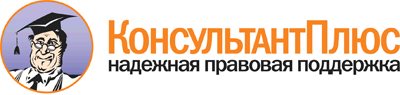  Приказ Минздрава России от 07.10.2015 N 700н"О номенклатуре специальностей специалистов, имеющих высшее медицинское и фармацевтическое образование"
(Зарегистрировано в Минюсте России 12.11.2015 N 39696) Документ предоставлен КонсультантПлюс

www.consultant.ru 

Начало действия документа - 28.11.2015.
 